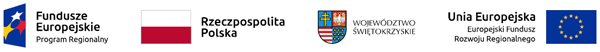 Formularz oferty na realizację zadania (załącznik nr 1)Zapewnienie transportu podczas obozu zimowego dla uczestników projektu „Rodzinne Tuczępy”Zamawiający:
Stowarzyszenie „Arka Nadziei”, ul. Adama Mickiewicza 1, 25-352 Kielce, NIP  9591749236Skrócony opis przedmiotu zamówieniaPrzedmiotem zamówienia jest świadczenie usługi transportowej dla uczestników projektu „Rodzinne Tuczępy”. Wartość zamówienia Wartość całkowita zamówienia wynosi ………………..…….. zł w tym VATOświadczam, że mogę ubiegać się o zamówienie i spełniam warunki określone w zapytaniu ofertowym, a w szczególności posiadam uprawnienia do wykonywania określonej działalności, jeżeli przepisy prawa nakładają obowiązek ich posiadania; posiadam wiedzę i doświadczenie; dysponuje odpowiednim potencjałem technicznym oraz osobami zdolnymi do wykonania zamówienia; znajduje się w sytuacji ekonomicznej i finansowej zapewniającej wykonanie zamówienia.Oświadczam, iż zapoznaliśmy się z treścią zapytania ofertowego i akceptujemy jego treść. Pozostajemy związani niniejszą ofertą przez okres 30 dni od upływu terminu do składania ofert.…………………………………..podpis/ pieczątka